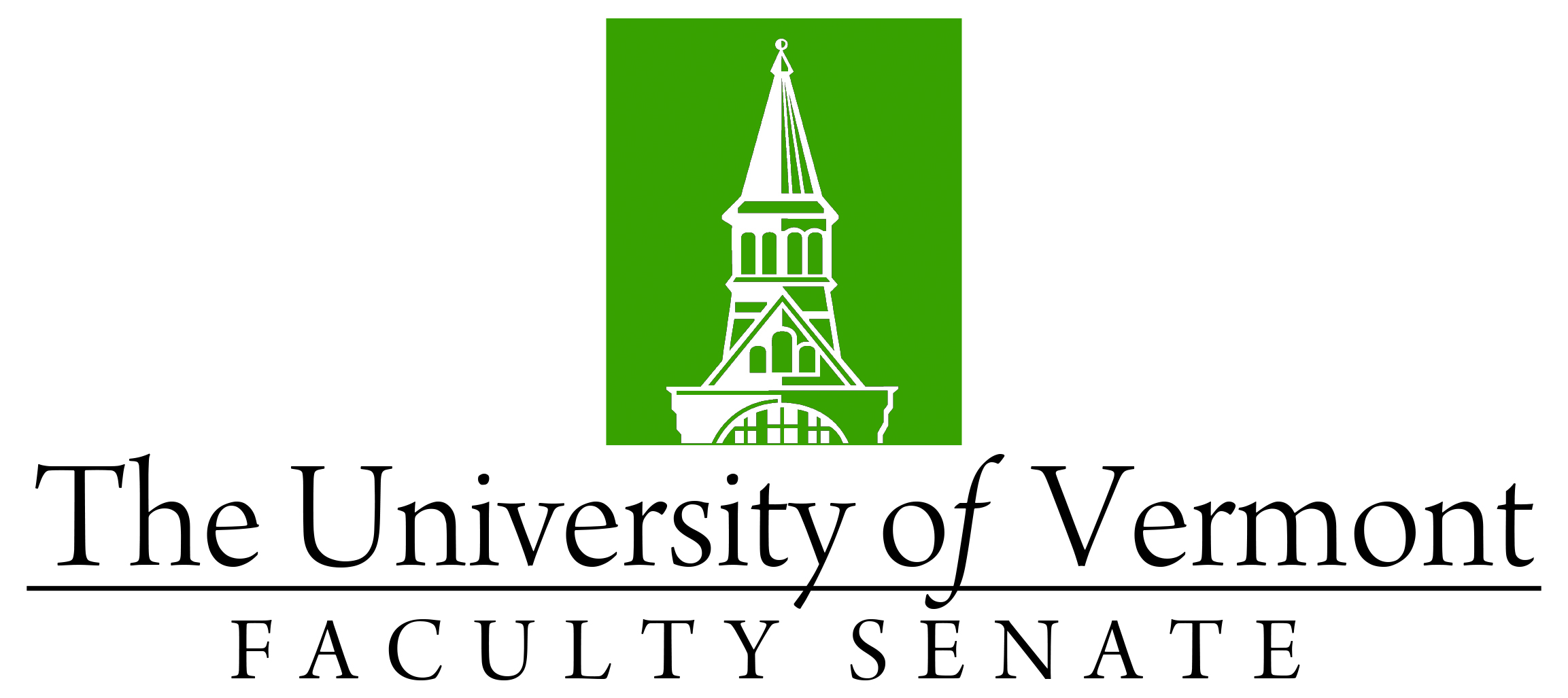 DRAFTFaculty Senate MeetingMonday, January 27th, 20204:00 – 5:30 pm, Waterman Memorial LoungeAgenda4:00Faculty Senate President’s Welcome Remarks – Thomas Chittenden [10 min]4:10Consent Agenda (VOTE) [3 min]Minutes of the 12/16/19 Faculty Senate MeetingCurricular Affairs New Post-Professional Doctorate in Occupational Therapy (CNHS/GRADName change PhD in Animal, Nutrition, and Food Sciences to the PhD in Animal Biosciences (CALS/GRAD)No contest termination Bachelor of Music degree (CAS)​4:13Conferral of Degrees (VOTE) [7 min]4:20Divestment of Fossil Fuels – Don Ross FPPC [15 min]RESOLUTION: The Faculty Senate affirms its support for divestment from the fossil fuel industry investments and requests Board action in 2020 (VOTE)4:35Residential Learning Community Assessment Plan – Alex Yin & J. Dickinson [15 min]4:50General Education Framework and Refinement Process– J. Dickinson [35 min]5:25New Business [5 min]5:30Adjourn